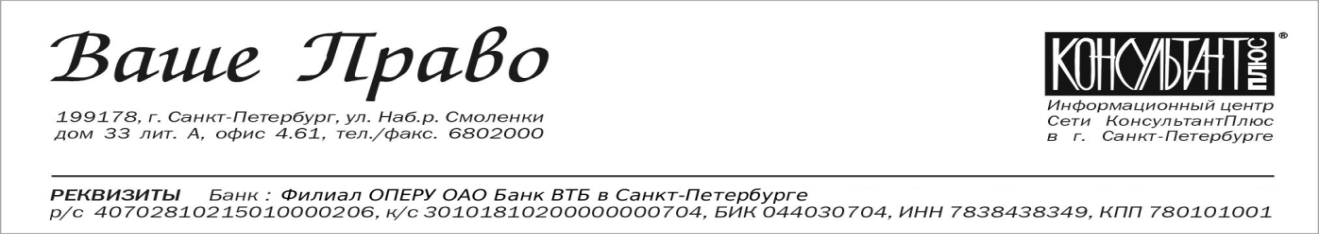 исх.  № 163   от   «15»  февраля  2019  г. РУКОВОДИТЕЛЮ ПРЕДПРИЯТИЯ  ГЛАВНОМУ БУХГАЛТЕРУ.Уважаемые партнеры!Предлагаем Вам посетить 13 марта  2019 года совместный семинарООО «Ваше Право» и Агентства Налоговых Поверенных на тему:«Новое в налогообложении и бухгалтерском учете  за 1 квартал 2019 года» Дата и время: 13 марта (среда) 10:00-17:00Лектор: Куликов Алексей Александрович - управляющий партнер ООО «Агентство Налоговых Поверенных», налоговый консультант при «Палате налоговых консультантов Северо-Запада». Лауреат первого Всероссийского конкурса «Лектор года» (TOP-20).Место проведения:  г. Санкт-Петербург, Батайский  пер. 3 А, отель «Sokos Olympia Garden»В программе семинара:Общие вопросыПрактика применения статьи 54.1 НК РФ: право налоговых органов по установлению действительного смысла сделки, обязательная непротиворечивость выводов налоговых органов;Изменения НК РФ в части налогового администрирования: комментарии фискальных органов;Изменение порядка представления бухгалтерской отчётности, ожидаемое усиление ответственности за её искажение;Изменения в составе стандартов бухгалтерского учёта: изменение ПБУ 18 и введение ПБУ 25;Отдельные вопросы применения мер административной ответственности.НДСУвеличение ставки НДС с 18% до 20% и связанные с этим «новогодние» проблемы: договорная практика (переходящие договоры, различные способы формирования стоимости и последствия таковых), исчисление и зачёт НДС с авансов 2018 года, НДС при возврате товаров, а также при применении бонусов и премий, введение возможности изменения суммы государственного контракта;Представление документов в обоснование ставки 0%, а также в обоснование налоговых вычетов;Введение права на отказ от льготы по гарантийному ремонту;Введение налогового агентирования в отношении операций с макулатурой;Отдельные вопросы применения налоговых вычетов;Уточнение порядка восстановления «входящего» НДС при получении бюджетных средств.Налог на прибыльНовая квалификация дивидендов как облагаемых доходов, расширение состава необлагаемых доходов по сделкам с участниками;Признание доходов, выплаченных иностранному лицу, пассивным доходом с целью удержания налога налоговым агентом;Учётная политика как обоснование деления расходов на прямые и косвенные расходы, а также применения принципа пропорционального признания расходов;Доказывание экономической и технологической обоснованности расходов;Признание отдельных видов расходов: списываемые объекты капитального строительства, бонусы, расходы на отдых сотрудников, расходы на повышение квалификации сотрудников.Зарплатные налогиФиксация «основного» тарифа и отмена льготного тарифа для плательщиков УСН;Практика применения норм о повышенных тарифах страховых взносов в связи с получением результатов специальной оценки условий труда;Изменения в правилах представления формы СЗВ-М: практика Пенсионного Фонда России;Изменение понятия «дивиденды» для целей НДФЛ;Уточнение состава необлагаемых выплат (статья 217 НК РФ), а также порядка применения вычетов по «предпринимательскому» имуществу (статья 220 НК РФ);Отдельные вопросы применения норм по исчислению и перечислению НДФЛ.Имущественные налогиВопросы отмены с 2019 года налога на имущество организаций в отношении движимого имущества: неотделимые улучшения арендованного имущества, коммуникации зданий, объекты в непригодном состоянии, фактическое использование недвижимости;Правомерность использования налоговой льготы при приобретении имущества у взаимозависимых лиц.Отдельные вопросы исчисления и уплаты земельного и транспортного налога: изменение кадастровой стоимости, отмена вычета по «Платону», использование пониженных коэффициентов по «дорогим» автомобилям.В стоимость участия входит  обед , раздаточный материал и комплект для записи.Стоимость участия (включая НДС):* даже если Вы не являетесь клиентом «Ваше Право», то для Вас тоже предусмотрена скидка.Подробности уточняйте по тел. 680-20-00 (доб. 5003).Внимание! Обязательна предварительная регистрация! (по телефону или на сайте)за одного слушателя от организации4 200 руб.4 200 руб.за двоих слушателей от организации6 600 руб.    (4 200 руб.+ 2 400 руб.)6 600 руб.    (4 200 руб.+ 2 400 руб.)за троих и более слушателей от организации6 600 руб.    (4 200 руб. + 2 400 руб.+0)6 600 руб.    (4 200 руб. + 2 400 руб.+0)для слушателей, которые не являются клиентами компании «Ваше Право»*6 000 руб.Аттестованным бухгалтерам, не имеющим задолженности по оплате взносов, выдается сертификат системы UCPA в зачет 40-часовой программы повышения квалификации. 